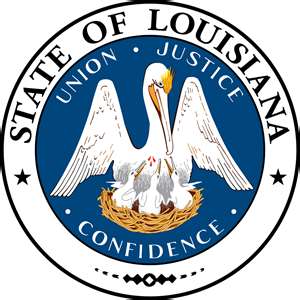 LOUISIANA BOARD OF PARDONSHEARING DOCKET:  –  Hearing Location:  LA Department of Public Safety & Corrections, Headquarters Complex504 Mayflower Street, Baton Rouge, LA  70802, 225.342.5421For more information, visit doc.la.govLOUISIANA BOARD OF PARDONSHEARING DOCKET:  –  Hearing Location:  LA Department of Public Safety & Corrections, Headquarters Complex504 Mayflower Street, Baton Rouge, LA  70802, 225.342.5421For more information, visit doc.la.govAssignedApplicant's NameDOC #Request/LocationJDC/LocationOffenseVote1.Brett, John G.468867PWFOUT22nd JDCSt. TammanyDriving While Intoxicated 4th Offense; Driving While Intoxicated 3rd OffenseGrant 5-0PWF2.Coffman, Steve W.296911PWFOUT30th JDCVernonDistribution of MarijuanaGrant 5-0PWF3.Cook, Anthony D.349086PWFOUT1st JDCCaddoPossession WITD a Schedule II Controlled Dangerous SubstanceDeny3-24.Fell, Shannon E.198990PWFOUT22nd JDCSt. TammanyTheft between $100-$500; Theft of PropertyGrant 5-0PWOF5.King, John P.380905PWFOUT3rd JDCLincolnSimple ArsonDeny1-46.Moreau, Rickey N.408720PWFOUT15th JDCLafayettePossession WITD Marijuana; Illegal Possession of Stolen ThingsGrant 5-0PWF7.Newell, Jermaine366522PWFOUT24th JDCJeffersonTheft of Goods Between $100 and $500Deny0-58.Nguyen, Hang T.489288PWFOUT24th JDCJeffersonConspiracy to Commit False or Altered Lottery TicketsGrant 5-0PWF9.Walker, Terence D.443475PWFOUT26th JDC – Bossier21st JDC - TangipahoaPossession of Marijuana Greater than 60 pounds;  PWITD MarijuanaDeny0-510.Williams, James E.349307PWFOUT15th JDCAcadiaArmed Robbery (2 Counts)Grant 5-0PWFAssignedApplicant's NameDOC #Request/LocationJDC/LocationOffenseVote1.Betz, Roderick116398Act 340LSP19th JDCEast Baton RougeUnauthorized Use of Motor Vehicle; HFC Aggravated Obstruction of HwyDeny0-52.Breaux, Harrison81015Act 340LSP19th JDC - East Baton Rouge24th JDC - JeffersonSimple Burglary; Theft; HFC Simple Burglary of an Inhabited DwellingDeny0-53.Brown, Matthew112575CTOLSP22nd JDCWashingtonSecond Degree MurderDeny0-54.Charles, Donovan C.442316Parole EligibilityLSP22nd JDCSt. TammanyArmed RobberyDeny0-55.Ellis, James W.300276CTOLSP24th JDCJeffersonAttempted Second Degree Murder; CRM First Degree Murder, Illegal Carrying of a Weapon by Felon, CRM First Degree MurderDeny0-56.Huff, Clay D.118370CTOLSP17th JDCLafourcheSecond Degree MurderGrant 5-0CTO 99 yrsPE at 35 yrs7.Jones, Hayward394685CTOLSP22nd JDCSt. TammanyAttempted Second Degree Murder, Second Degree Murder; Second Degree MurderDeny1-48.Lewis, Robert E.98335CTOLSP22nd JDCSt. TammanyHFC First Degree RobberyDeny3-29.Mitchell, Vernon259649Act 340LSP16th JDCSt. MaryForgery; Possession of Cocaine; HFC First Degree Robbery, Simple EscapeDeny0-510.Wise, Ivan C.87590Parole EligibilityLSP22nd JDCSt. TammanySecond Degree MurderDeny0-5